To: Battalion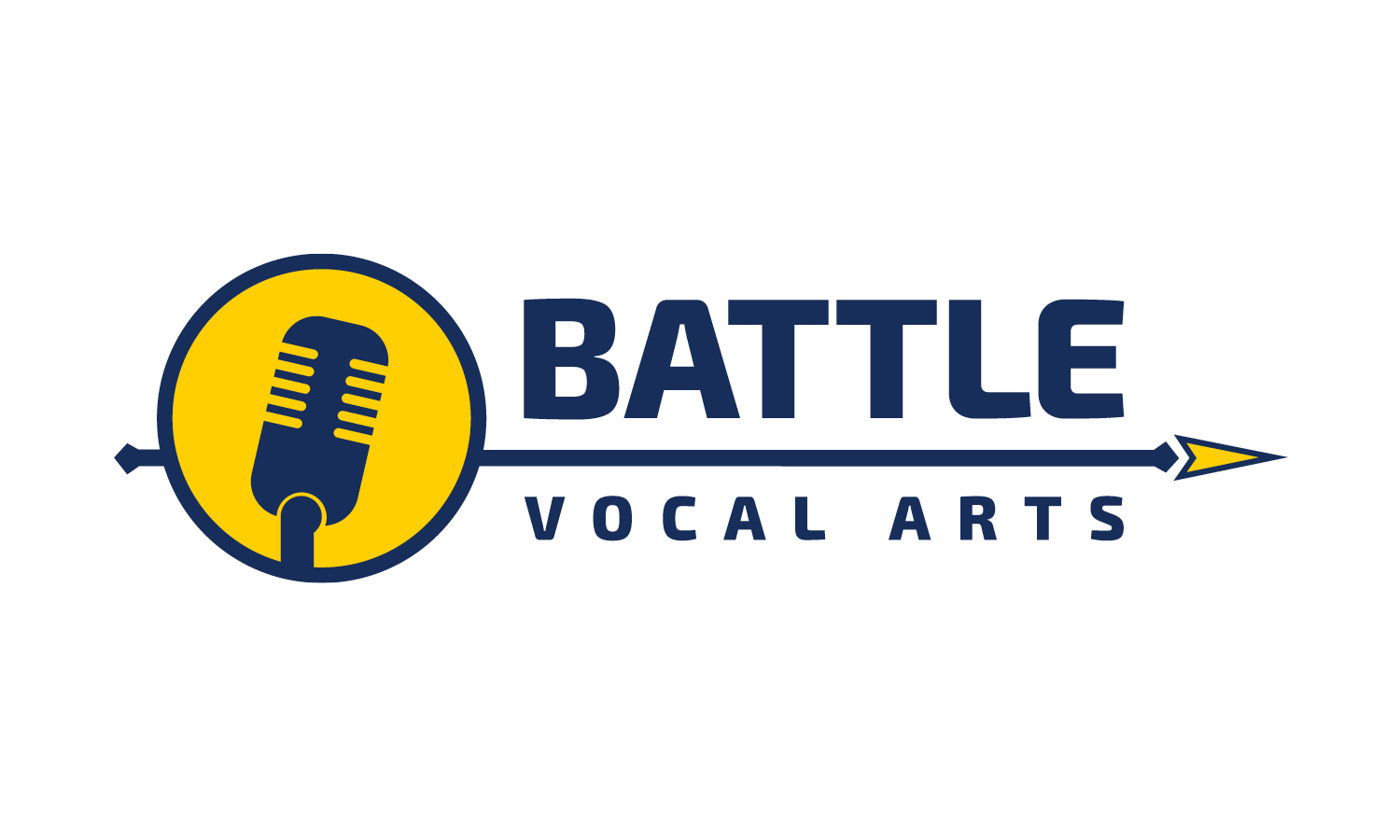 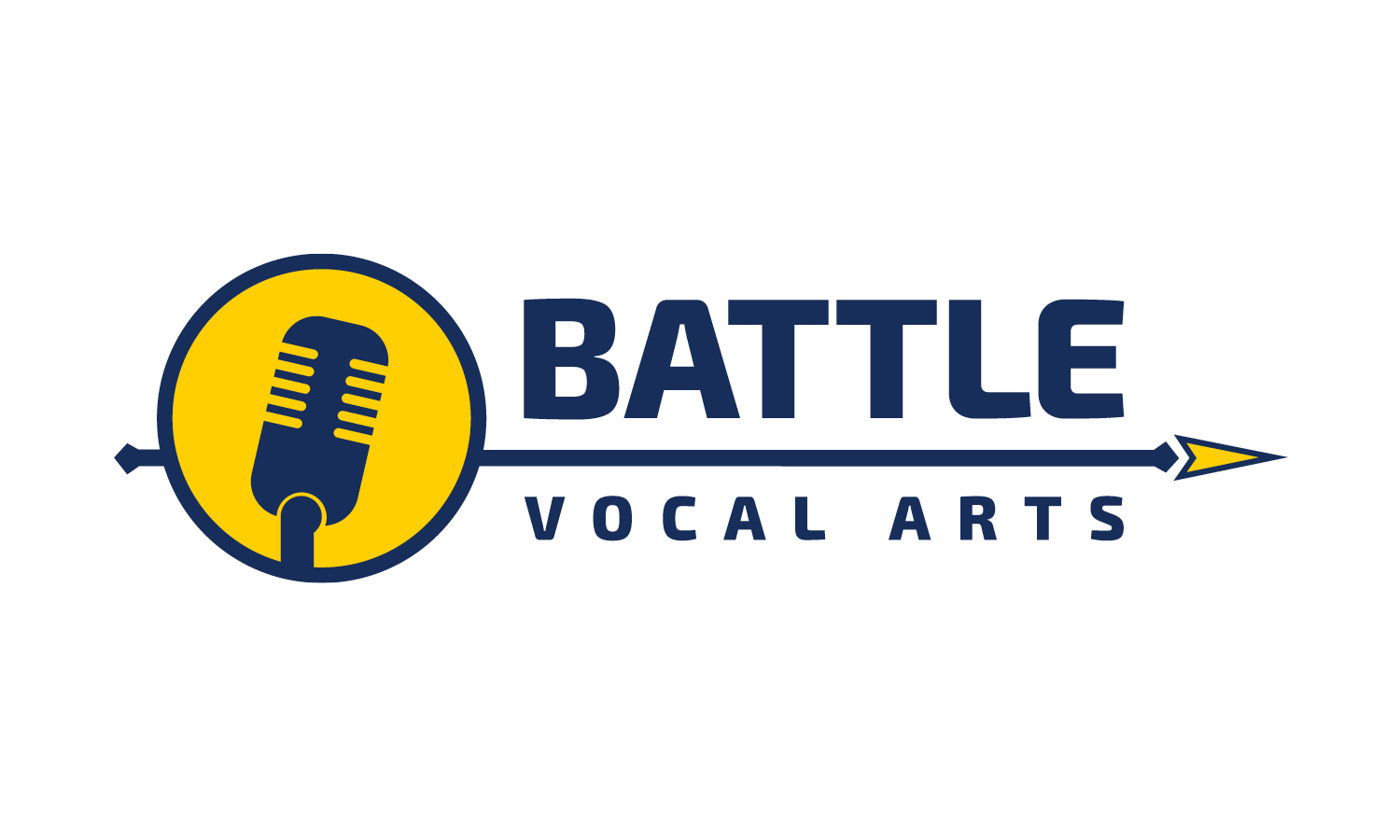 From: Jazz Rucker, Director of Vocal ArtsSubject: CPS Fine Arts Extravaganza DATE: January 11th, 20178:45am – Arrive at Battle High9:00am – CPS Fine Arts Extravaganza 3, 30-min presentations9:00, 9:40 and 10:2011:00 – Eat A Lunch11:00 – Rehearsal Begins!11:30 – Dress Rehearsal1:30 – Released to class 3rd blockWhat To Bring:ThanksJazz RuckerDirector of Vocal Arts